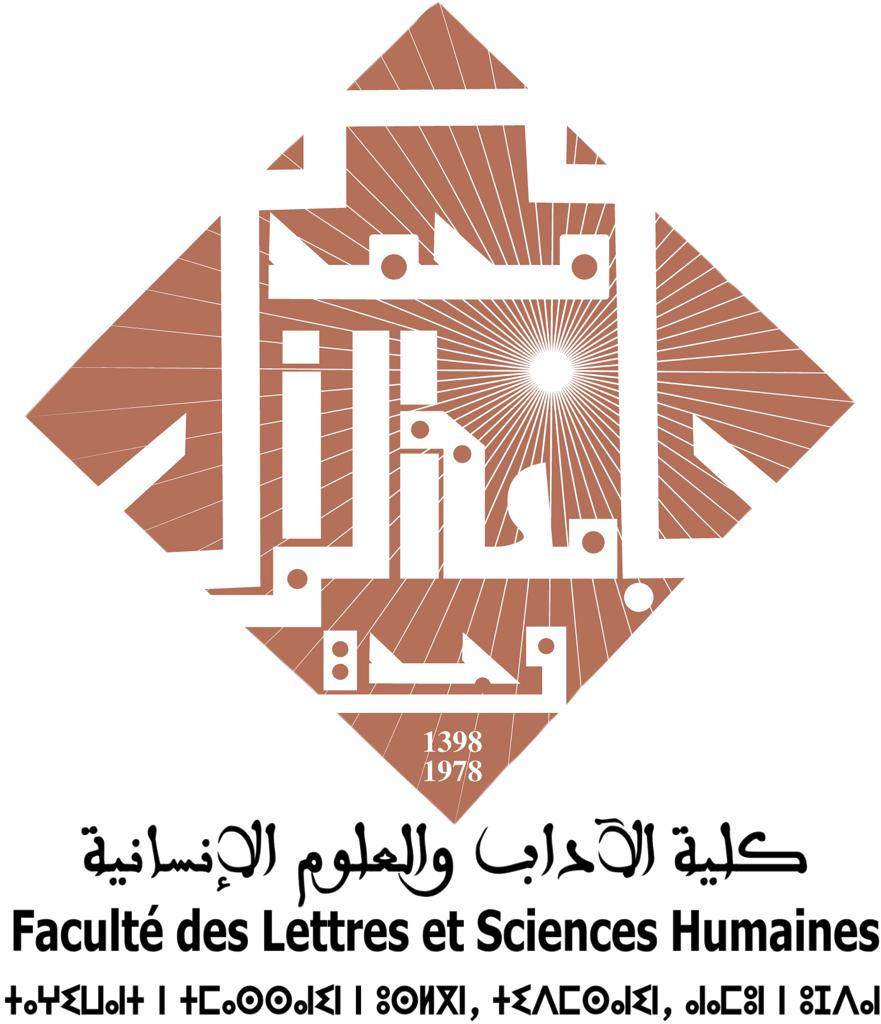 في يوم  02/09/2021 ابتداء من الساعة العاشرة والنصف صباحا سيتم بقاعة الاجتماعات بكلية الآداب و العلوم الإنسانية بوجدة فتح الأظرفة المتعلقة بطلب العروض بعروض أثمان مفتوحة، جلسة عمومية لأجل :يمكن سحب ملفات طلب العروض من مكتب مصلحة الاقتصاد كلية الآداب والعلوم الإنسانية بوجدة، ويمكن كذلك نقله إلكترونيا من بوابة الصفقات العمومية https://www.marchespublics.gov.ma   او موقع المؤسسة https://lettres.ump.ma/  ويمكن إرسال ملف طلب العروض إلى المتنافسين عن طريق البريد، بطلب منهم طبق الشروط الواردة في المادة 19 من النظام المتعلق بتحديد شروط وأشكال إبرام صفقات لحساب جامعة محمد الأول بوجدة وكذا بعض القواعد المتعلقة بتدبيرها ومراقبتها.يجب أن يكون كل من محتوى وتقديم ملفات المتنافسين مطابقين لمقتضيات المواد 9 و27 و29 من النظام السالف الذكر.ويمكن للمتنافسين: إما إيداع أظرفتهم، مقابل وصل، بمكتب مصلحة الاقتصاد بكلية الآداب والعلوم الإنسانية وجدة.إما إرسالها عن طريق البريد المضمون بإفادة الاستلام إلى المكتب المذكور.إما تسليمها مباشرة لرئيس مكتب طلب العروض عند بداية الجلسة وقبل فتح الأظرفة.إما إرسالها بطريقة إلكترونية إلى صاحب المشروع ببوابة الصفقات العمومية طبقا لقرار وزير الاقتصاد والمالية رقم 14-20 صادر في 8 ذي القعدة 1435 (4 سبتمبر 2014) يتعلق بتجريد مساطر إبرام الصفقات العمومية من الصفقة المادية.إن الوثائق المثبتة الواجب الإدلاء بها هي تلك المقررة في المادة 10 من نظام الإستشارة..طلب العروض رقمالموضوعالموضوعتاريخ فتح الأظرفةالضمان المؤقتبالدرهمالمبلغ التقديري بالدرهم02 BF/2021 FLSHOأشغال تهيئة البنايات لكلية الآداب والعلوم الإنسانية -وجدة -في 3 حصص.حصة1   : أشغال تهيئة  البنايات  الإدارية لكلية الآداب والعلوم الإنسانية  وجدة.س 10 :30 د02/09/202140 000,00 : حصة 1945 972,00  : حصة 102 BF/2021 FLSHOأشغال تهيئة البنايات لكلية الآداب والعلوم الإنسانية -وجدة -في 3 حصص.حصة 2 :  أشغال التهيئة -العزل المائي للأسطح - كلية الآداب والعلوم الإنسانية وجدة. س 10 :30 د02/09/202125 000,00 : حصة 2726 000,00 : حصة 202 BF/2021 FLSHOأشغال تهيئة البنايات لكلية الآداب والعلوم الإنسانية -وجدة -في 3 حصص.حصة 3  : أشغال تهيئة  البنايات البيداغوجية لكلية الآداب والعلوم الإنسانية  وجدة.س 10 :30 د02/09/202120 000,00 : حصة 3678 324,96  : حصة 3